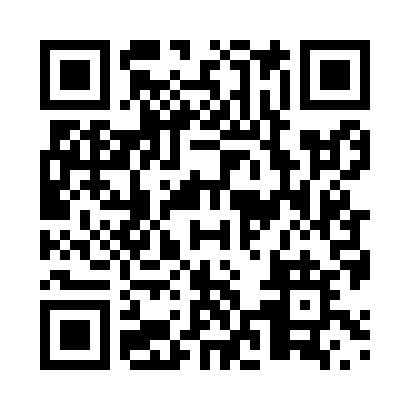 Prayer times for Sine, Ontario, CanadaMon 1 Jul 2024 - Wed 31 Jul 2024High Latitude Method: Angle Based RulePrayer Calculation Method: Islamic Society of North AmericaAsar Calculation Method: HanafiPrayer times provided by https://www.salahtimes.comDateDayFajrSunriseDhuhrAsrMaghribIsha1Mon3:385:301:146:358:5810:502Tue3:395:311:156:358:5810:503Wed3:405:321:156:358:5810:494Thu3:415:321:156:358:5710:485Fri3:425:331:156:358:5710:486Sat3:435:341:156:358:5710:477Sun3:445:341:156:358:5610:468Mon3:455:351:166:348:5610:459Tue3:465:361:166:348:5510:4410Wed3:485:371:166:348:5510:4311Thu3:495:371:166:348:5410:4212Fri3:505:381:166:338:5410:4113Sat3:525:391:166:338:5310:4014Sun3:535:401:166:338:5210:3915Mon3:545:411:166:328:5210:3816Tue3:565:421:166:328:5110:3717Wed3:575:431:176:328:5010:3518Thu3:595:441:176:318:4910:3419Fri4:005:451:176:318:4810:3320Sat4:025:461:176:308:4710:3121Sun4:035:471:176:308:4710:3022Mon4:055:481:176:298:4610:2823Tue4:065:491:176:298:4510:2724Wed4:085:501:176:288:4410:2525Thu4:095:511:176:288:4310:2426Fri4:115:521:176:278:4110:2227Sat4:135:531:176:268:4010:2028Sun4:145:541:176:268:3910:1929Mon4:165:551:176:258:3810:1730Tue4:175:561:176:248:3710:1531Wed4:195:571:176:248:3610:13